   Primary 2                                        week beginning 25.10.2021 Just thought you would like to know about some of the work we will be covering this week in class. It would be really helpful if you could go over spelling words, our phoneme and some number facts.Spelling words:yellowgrow foodagainPhoneme:         ow as in snow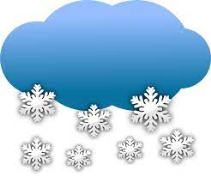 Try out studyladder!Ways to make the number: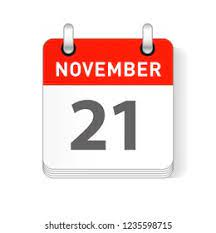 21 and 22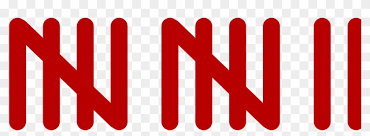 Check out Topmarkshttps://www.topmarks.co.uk/addition/robot-addition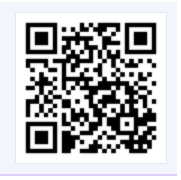 Spelling words:yellowgrow foodagainPhoneme:         ow as in snowTry out studyladder!Time: o’clock and half past on analogue and digital clocks http://www.scootle.edu.au/ec/viewing/L9643/index.htmlPATHS“Scared or Afraid”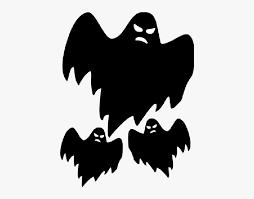 Have a chat about these feelings and how we can deal with them if that’s how we feel.Literacy 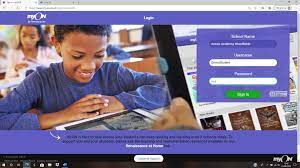 Reading : Log on and choose a book !https://www.myon.co.uk/login/Literacy Reading : Log on and choose a book !https://www.myon.co.uk/login/